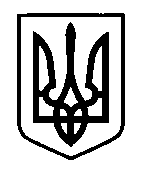                                                      УКРАЇНА                                            Прилуцька міська рада                                              Чернігівська область                                                Управління освіти                                                                 м. ПрилукиПро призупинення навчально-виховного процесу в ДНЗ №10         Відповідно до розпорядження міського голови  від 21 липня 2017 року №     «Про призупинення навчально-виховного процесу в ДНЗ №10», враховуючи АКТ від 20.07.2017 «Про обстеження харчоблоку ДНЗ №10» у зв’язку з проведенням ремонтних робіт на харчоблоці  дошкільного навчального закладу №10 Прилуцької міської ради Чернігівської областіН  А  К  А  З  У  Ю:Призупинити навчально-виховний процес у дошкільному навчальному закладі №10 Прилуцької міської ради Чернігівської області 24.07.2017.Завідувачу дошкільного навчального закладу №10 Дрожніковій Л.В. перевести вихованців у інші дошкільні навчальні заклади міста за згодою батьків  24.07.2017.3. Спеціалісту І категорії управління освіти Лазебній Н.І. сприяти               переведенню вихованців дошкільного навчального закладу №10 у дошкільні навчальні заклади міста. 4.  Контроль за виконанням даного наказу залишаю за собою.              В.о. начальника управління освіти                                          В.Г. ХОДЮК21 липня  2017 р.           НАКАЗ                      № 250 